12 ноября 2023 года состоялось торжественное открытие спартакиады трудящихся Усть-Донецкого городского поселения. Собрались сборные команды Администрации Усть-Донецкого района, Администрации Усть-Донецкого городского поселения и индивидуальных предпринимателей, службы судебных приставов, управления социальной защиты населения и центр социального обслуживания, команда отдела образования и сборная команды отдела культуры и районного дома культуры.На открытии спартакиады с приветственным словом выступил Глава Администрации Усть-Донецкого городского поселения Тузов Сергей Васильевич, пожелав участникам успешного выступления, соревновательного духа и радостных эмоций. 

Напряженные соревнования начались сразу после торжественного открытия. Сборные команды собрались на спартакиаде, чтобы сражаться за звание лучших в дисциплинах: волейбол, шашки и шахматы.. Волейбольные команды продемонстрировали свое мастерство и сильную духовную связь, сражаясь с желанием победить. Каждый участник старался достичь высоких результатов и приносить радость своей команде.

Восторжествовало и искусство умных игр. Шашки и шахматы стали дисциплинами, в которых соревновались не только составы команд, но и стратегии участников. Игроки демонстрировали свою умелость в каждом ходу, воплощая стратегии и тактики, работая вплотную с командой и стремясь к победе.

В первом этапе спартакиады трудящихся одержали победу: Волейбол: 1 место – команда отдела образования2 место – сборная команда отдела культуры и районный дом культуры3 место – сборная команды управления социальной защиты населения и центр социального обслуживанияШашки и шахматы:1 место – команда отдела образования2 место – команда Администрации Усть-Донецкого городского поселения и индивидуальных предпринимателей3 место – команда Администрации Усть-Донецкого района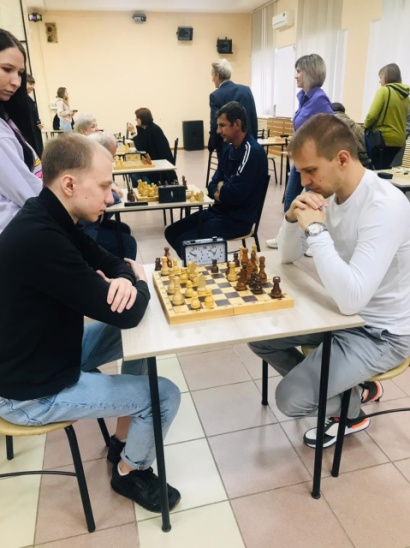 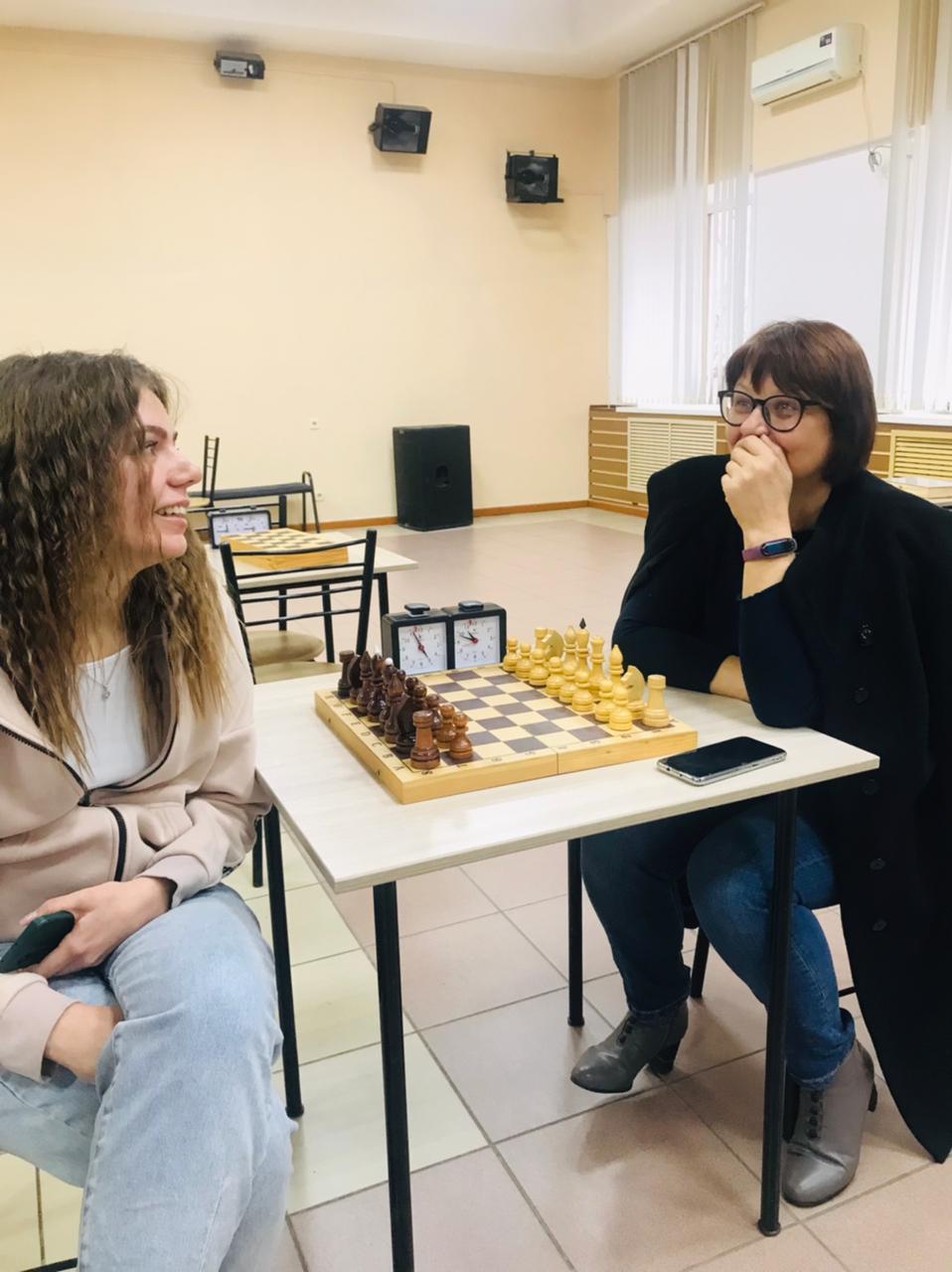 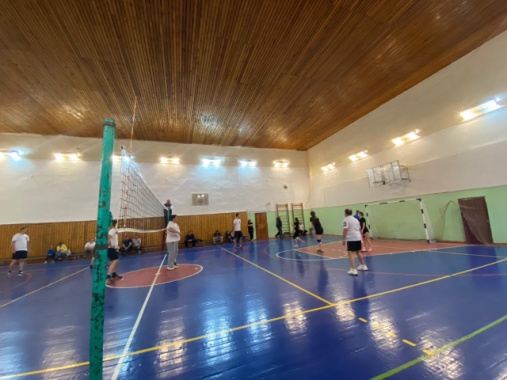 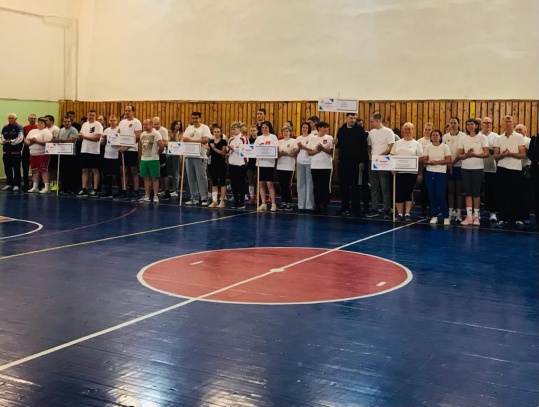 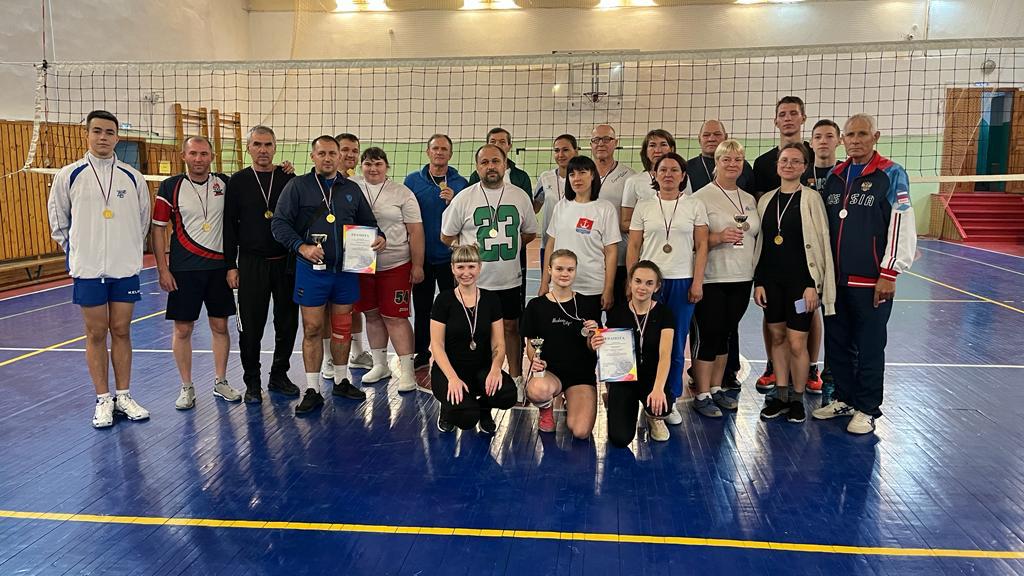 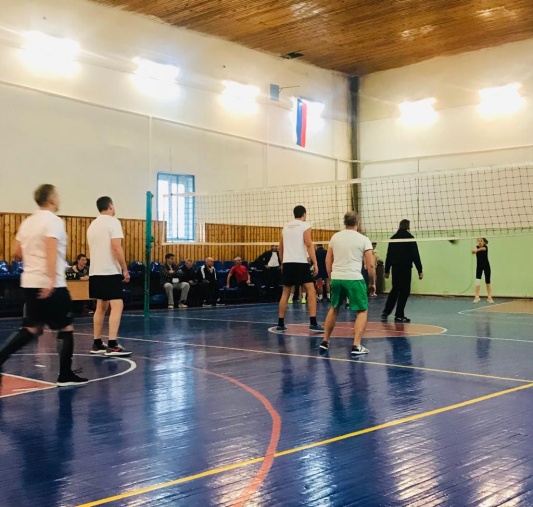 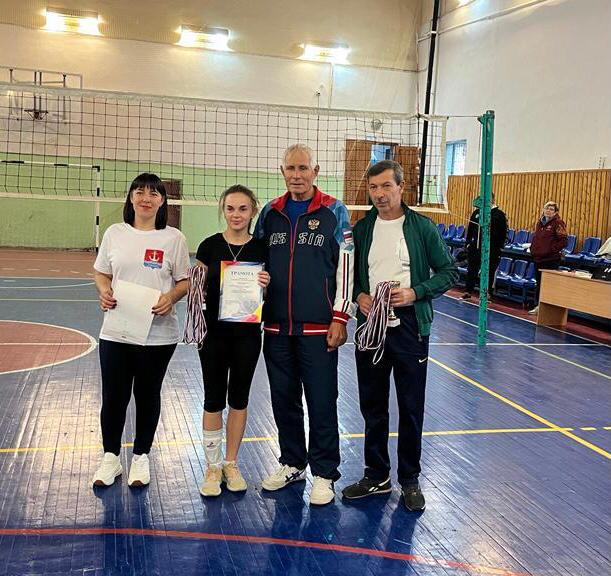 